VRI BESTILLINGS KATALOG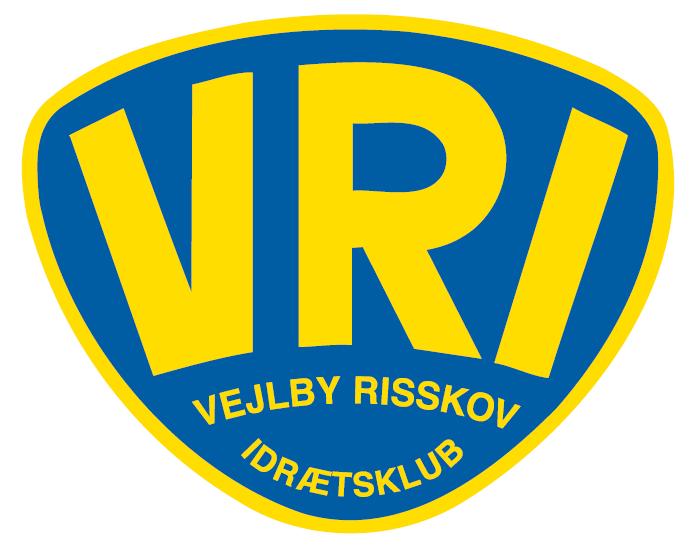 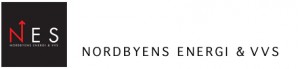 STAY AUTHENTIC BENCH JACKET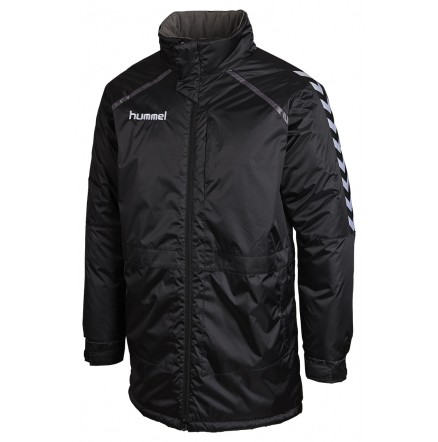 80- 378 - 2001STRANTAL6/810/1214/16SMLXLXXLSTAY AUTHENTIC BENCH JACKET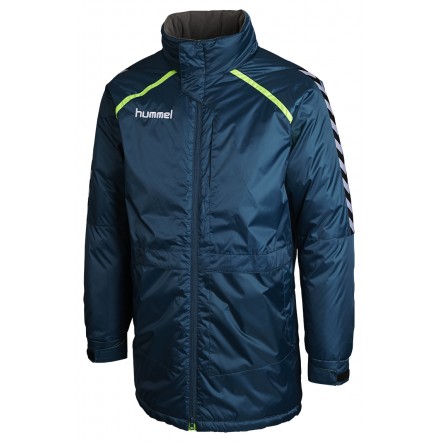 80 – 378 - 7511STRANTAL6/810/1214/16SMLXLXXLSTAY AUTHENTIC ALL WEATHER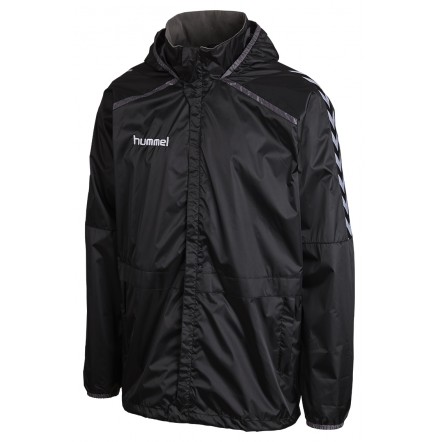 80 – 377 2001STRANTAL6/810/1214/16SMLXLXXLMED HÆTTEMED HÆTTESTAY AUTHENTIC ALL WEATHER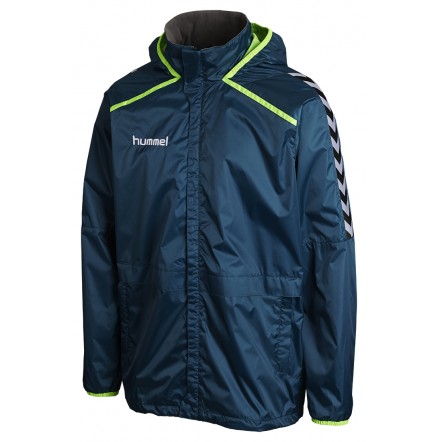 80 – 377 - 7511STRANTAL6/810/1214/16SMLXLXXLMED HÆTTEMED HÆTTESTAY AUTHENTIC POLY SWEAT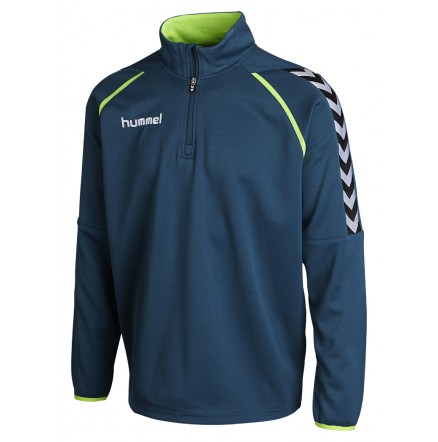 36 – 992 - 7511STRANTAL6/810/1214/16SMLXLXXLSTAY AUTHENTIC POLY SWEAT 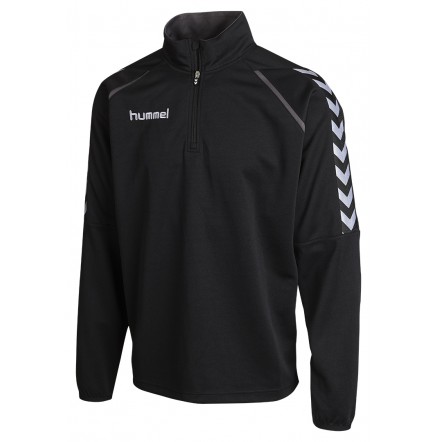 36 – 992 - 2001STRANTAL6/810/1214/6SMLXLXXLStay Authentic Windbreaker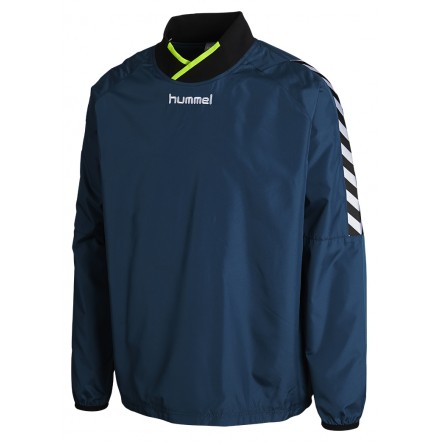 83 – 019 - 7511STRANTAL6810121416SMLXLXXLStay Authentic Windbreaker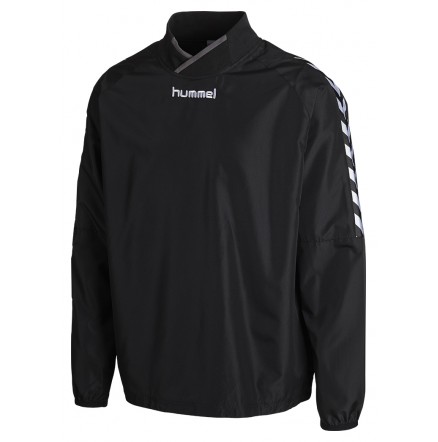 83 – 019 - 2001STRANTAL6810121416SMLXLXXLStay Authentic POLY Jacket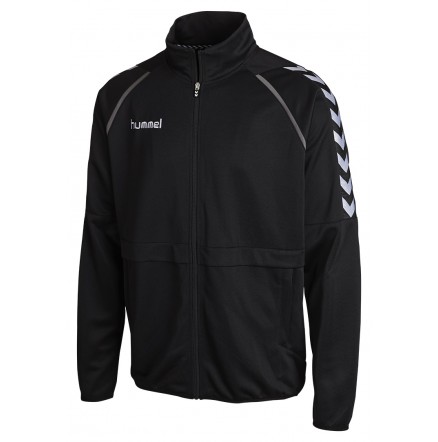 36 – 409 - 2001STRANTAL6810121416SMLXLXXLStay Authentic POLY Jacket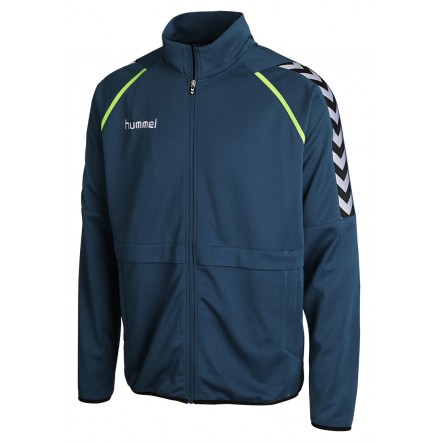 36 – 409 - 7511STRANTAL6810121416SMLXLXXL Stay Authentic Poly Pants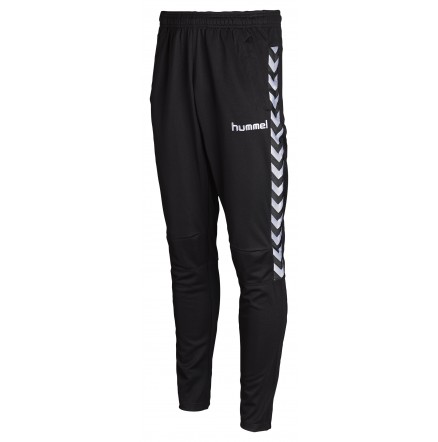 32 - 110 - 2001STRANTAL6810121416SMLXLXXLStay Authentic Football Pants32-110-2001STRANTAL6/810/1214/16SMLXLXXLSMALLE BENSMALLE BENStay Authentic Football Pants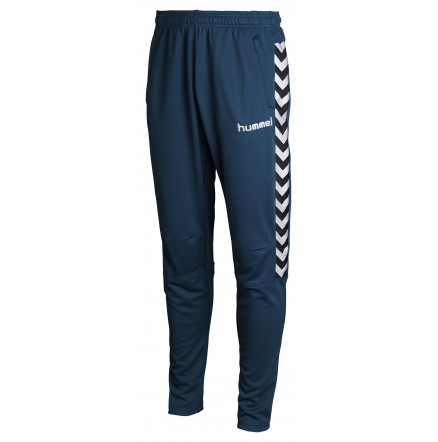 32-110-7511STRANTAL6/810/1214/16SMLXLXXLSMALLE BENSMALLE BEN